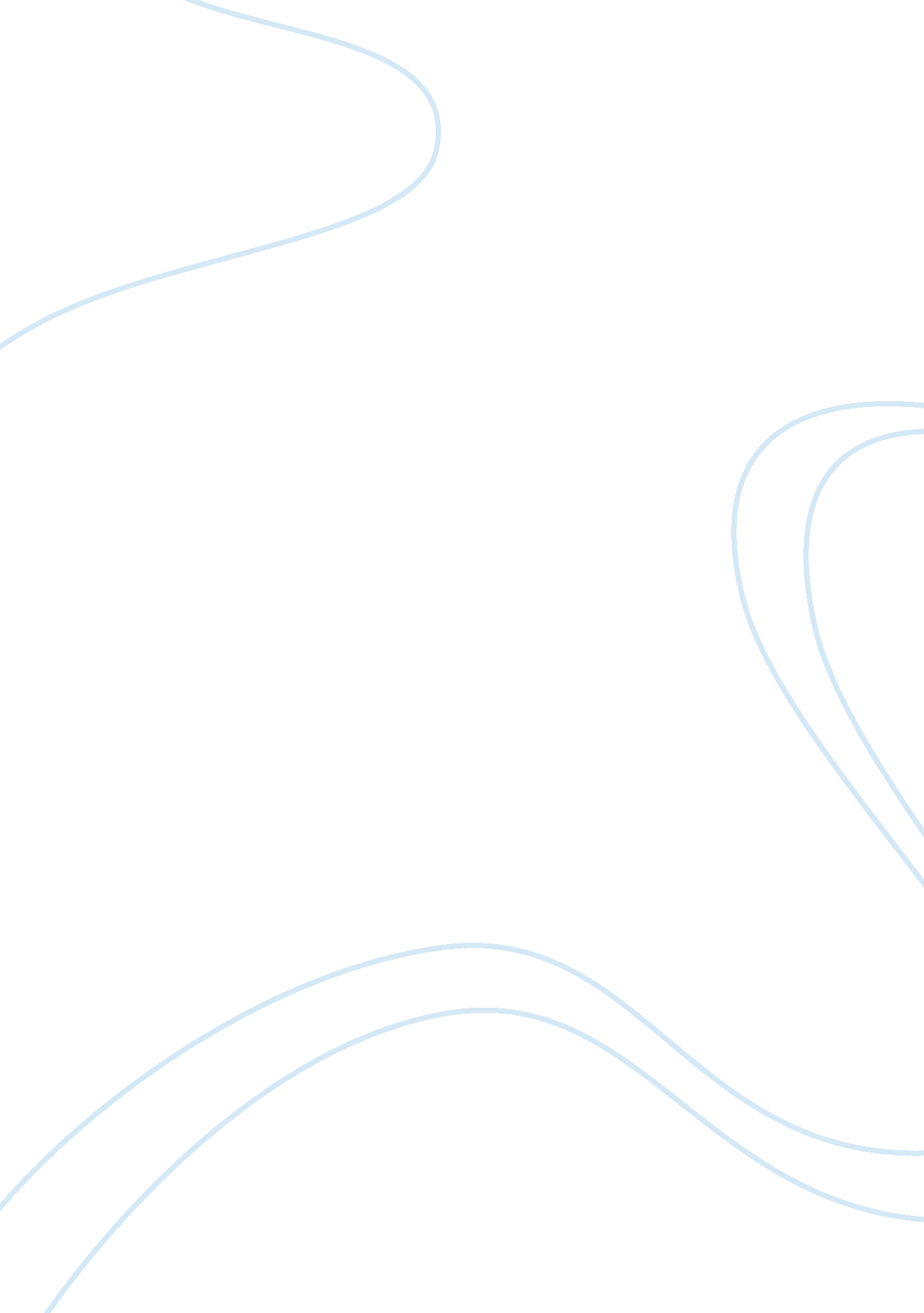 Book review – simply jesusLiterature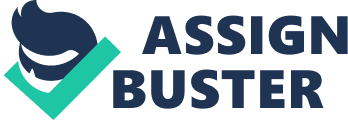 We can go about Sunday after Sunday worshipping the Lord Jesus and praying out to him in our own ways but at the end of the day, are we ready to deal with the challenges of the " real life"? Would we question ourselves on the reality of Jesus' existence? " With Jesus, Its easy to be complicated and hard to be simple", described the author. And it is so true that with our Limited ability to fully comprehend the works of Christ Jesus, he becomes rather " under-utilized", grossly under-valued with Its full potential nowhere near realized. The gospels, like his computer, have every right to feel restated, says the author. Jesus, though he was actually king, did not come fully recognizable as " the king", so that his believers need to " exercise faith" in believing that Jesus is indeed the real king through all his miraculous works! Jesus is unavoidable. But he is also deeply mysterious. While we know so much about Jesus, yet there Is only so little that we really understood of him. Jesus puzzled people then, and he puzzles us till this day! Firstly, we know that Jesus' world was a strange, foreign country. Those days the people then thought differently. They coked at the world differently in cultural habits, practices and lifestyle. Secondly, Jesus' God seem to strange to us! There are so many " gods" from some of the world's great religions that it is not sufficient Just to ask, " Do you believe? " but to also ask, " Which god dowdy believe In? ". We need to get Inside Jesus' world and try to catch a glimpse of what he meant when he spoke of God. Only then, we can begin to look Into think you were allowed to do, and he explained them by saying he had the right to do them! Of course, with all that said, Jesus didn't have " authority' over us. Nevertheless, the right to " choose" still lies in our hands today. 